 		AGÊNCIA DO TRABALHADOR DE CARAMBEÍ-PR.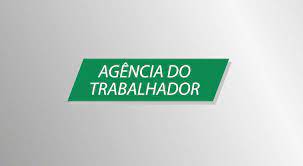                      VAGAS DISPONÍVEIS( SUJEITAS ALTERAÇÕES)		     Para candidatar-se comparecer Agência do Trabalhador Carambeí, trazer  os seguintes                 documentos RG/CPF/CTPS.V A G A S REQUISITOSOPERADOR DE CALDEIRACom experiência comprovada em carteiraOPERADOR DE RETROESCAVADEIRACom experiência, disponibilidade de trabalhar em finais de semana e viajar.ENGENHEIRO CIVILEnsino superior concluido.OPERADOR DE MAQUINA DE LAVAR ROUPAS, EM GERAL - O contratado trabalhará como operador de maquina de lavar/centrifugar e secar roupas, carregamento e descarregamento roupas do caminhão.AUXILIAR DE PADEIROCom experiênciaAUXILIAR DE LAVANDERIA-VAGA EXCLUSIVA “PCD”(PESSOAS COM DEFICIÊNCIA)Vaga para moradores de Carambeí.AUXILIAR ADMINISTRATIVOCom experiência em emissão de Notas Fiscais, conhecimento(CTE- conhecimento em transportes eletrônico), rastreamento, rotinas admininstrativas e disponibilidade de horárioASSISTENTE ADMINISTRATIVOEns.médio, experiência em atividades de apoio ao setor de faturamento, parametrizações, lançamentos fiscais, registro e controle de despesas e rotinas administrativas,conhecimento pct. Office, boa redaçãoTRABALHADOR DA AVICULTURA Não precisa de experiência.AUXILIAR DE LINHA DE PRODUÇÃONão precisa de experiênciaMOTORISTA DE ONIBUS URBANOCom 06 meses experiência em carteira, ter curso de transporte coletivo.trazer currículoMOTORISTA DE CAMINHÃO BI-TRUCK – 20 VAGAS  - ENTREVISTA DIA 28/03/2024 AS 09:30HS NA AGENCIA DO TRABALHADOR- TRAZER CURRÍCULO E CNHExperiência com caminhão automático, ,caminhão de ração em estrada rural, ter CNH ‘C’ e EAR  trabalhar por escala 6x1.ELETRICISTA INDUSTRIALCom experiência, ter curso NR 10ELETRICISTA AUXILIARExperiência.MONTADOR DE ESTRUTURA METALICACom experiência.MECANICO DE MOTOR A DIESELCom experiência.VENDEDOR NO COMERCIO DE MERCADORIASCom experiência em vendas de moveis e eletrodomesticos.MONTADOR DE MOVEISCom experiência,  ter CNHJARDINEIROexperiênciaAUXILIAR DE LIMPEZA experiênciaAUXILIAR SERVIÇOS GERAISTrabalhar com empacotamento,envazamento de produtos.ATENDENTE DE LOJACom experiência em atendimento ao cliente e como operador de caixa, ter ensino médio.SELECIONADOR DE MATERIAL DE RECICLÁVEL Ter disponibilidade de horário.VAGAS TEMPORÁRIAS PARA:AUXILIAR DE OPERAÇÕES - UPLExperiência com alimentação de suínos, limpeza a seco,inseminar e manejo de suínos,anotações em formulário do setor, disponibilidade para trabalhar em turnos. - Interessados deixar currículo na Agencia do TrabalhadorVAGAS TEMPORÁRIAS PARA:AUXILIAR DE SERVIÇOS GERAIS-UPLExperiência com movimentação de mercadorias, carga e descarga, transferir suínos, auxiliar na fertirrigação e realizar corte de grama com roçadeira costal. disponibilidade para trabalhar em turnos. - Interessados deixar currículo na Agência do Trabalhador.VAGA PARA TRABALHAR E MORAR EM FAZENDA NO MUNICÍPIO DE TIBAGI-PR.-AUXILIAR DE ESCRITÓRIO – COM EXPERIÊNCIA-OPERADOR DE SECADOR – COM EXPERIÊNCIAINTERESSADOS LIGAR PARA NÚMERO (42) 99128-4897 FALAR COM DAVI